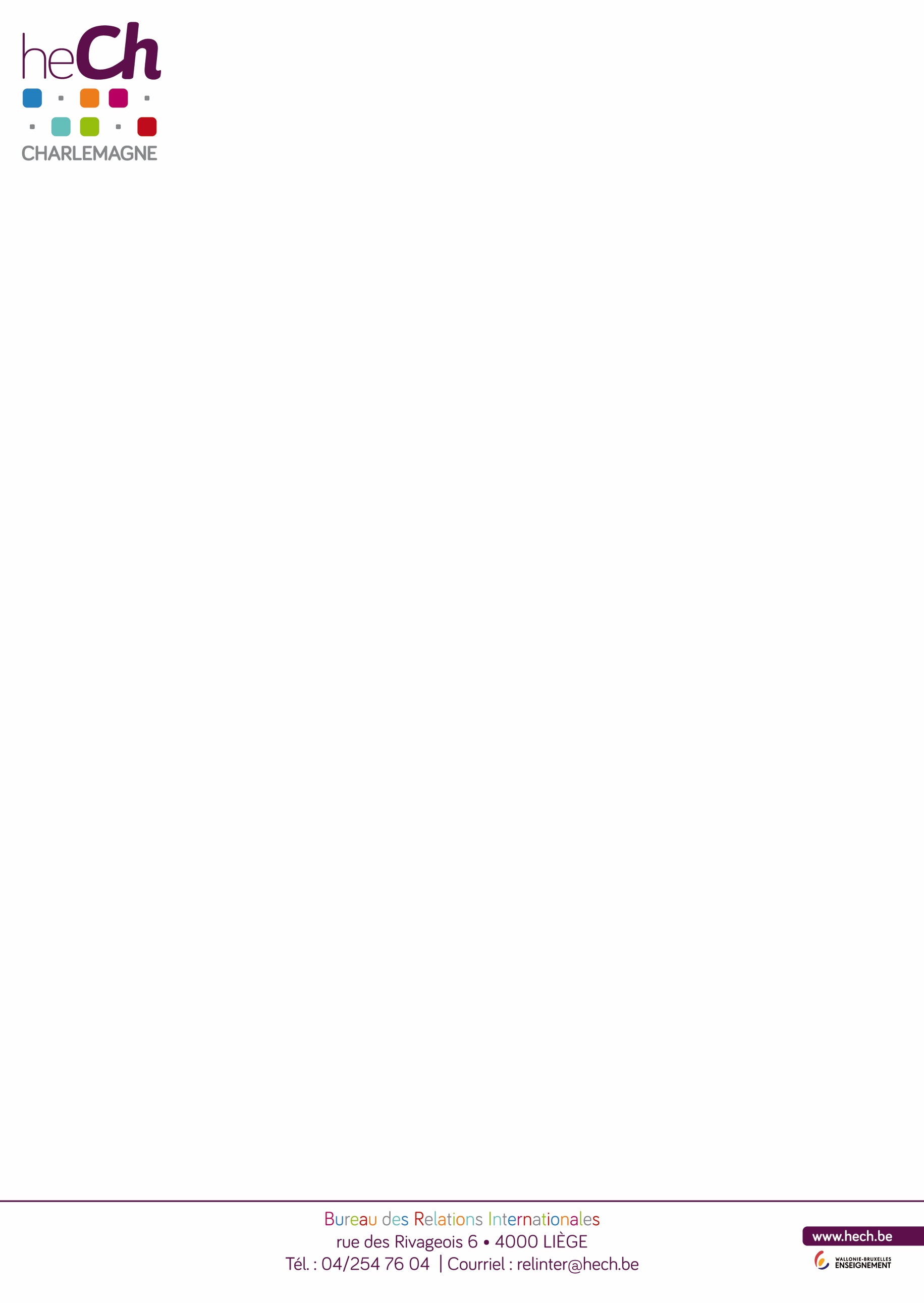 Erasmus+ – Famé – Erasmus Belgica Mobilité académique - Année académique 2022-2023Merci de compléter ce formulaire par voie électronique pour faciliter le traitement et de l’enregistrer sous format PDF.La non-validation des crédits nécessaires pour un départ en mobilité entraînera l’annulation de celle-ci même si la candidature est éligible au moment de son introduction sauf avis motivé. Dans ce cas, veuillez le justifier dans le cadre ci-dessous.Renseignements personnelsNom :Prénoms :Lieu et date de naissance :Numéro national :Sexe :Nationalité :Rue :								N° :Localité : 							Code postal :Pays :Tél :					Téléphone portable :Boursier Fédération Wallonie-Bruxelles : oui – non – en attente de décisionN° compte en banque :e-mail heCh: ……………………………………..@student.hech.bee-mail privé:Personne de contact en cas d’urgenceNom – prénom :Lien avec l’étudiant :Téléphone portable :e-mail :Adresse :Haute Ecole CharlemagneCatégorie :					Section - Option :				Année d’études pour laquelle la bourse est sollicitée : Bachelier* : en cours de cycle* – diplômable*Master* : en cours de cycle* - diplômable** barrer les mentions inutiles Comment connaissez-vous le Bureau des Relations Internationales ?Pourquoi voulez-vous étudier à l’international ? Qu’est-ce qui vous motive ?À votre avis quelles sont les qualités et compétences requises pour bien réussir ses études à l’international ?Comment allez-vous préparer votre séjour à l’international ?Quels sont, selon vous, les plus grands défis que rencontrent les étudiant(e)s à leur arrivée dans l’institution d’accueil ?Qu’évoquent pour vous, les mots Europe et Erasmus ? Percevez-vous un lien entre l’Europe et le programme Erasmus+ ? Expliquez.Avez-vous le sentiment d’être européen? Pensez-vous l’être plus après votre séjour ? Pensez-vous avoir l’occasion de développer ce sentiment d’appartenance à l’Europe au terme de votre séjour de mobilité ?Désirez-vous l’aide du Service d’Accueil et d’Accompagnement : oui - nonPériode souhaitée*:	semestre I		semestre II		semestres I+II* barrer les mentions inutiles Universités d’accueilInstitutions souhaitées par ordre de préférence1)2)3)Motivations : pour chacune des destinations, merci de spécifier les raisons pour lesquelles vous avez choisi les universités partenaires mentionnées ci-dessus (minimum 10 lignes par destination). Quelles expériences souhaitez-vous retirer de cette mobilité ? Par quoi êtes-vous principalement intéressé ? Quels cours donnés sur place sont-ils particulièrement intéressants et pourquoi ?Destination 1Destination 2 :Destination 3 :Compétences linguistiquesLangue maternelle : Pour chacune des destinations choisies, merci de spécifier votre connaissance de la langue dans laquelle sont données les cours et joindre une attestation de niveau si requis par l’institution d’accueil.Merci d’expliciter vos réponses et de spécifier les cours que vous avez suivis et/ou expériences que vous avez eues en rapport avec la langue d’enseignement dans l’université d’accueil.DestinationLangue des coursJ’étudie actuellement cette langue (oui/non)Niveau atteint